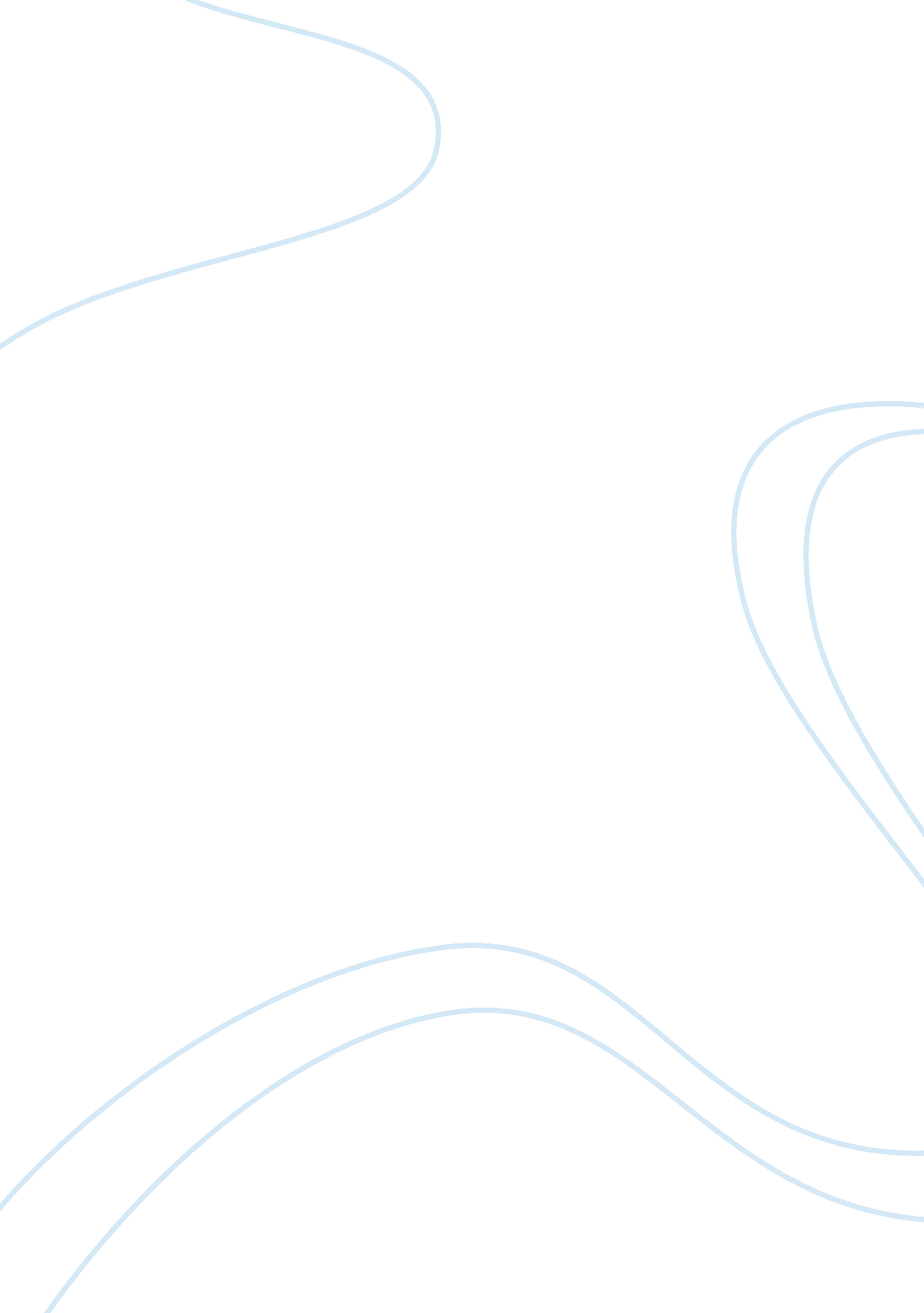 Diversity in universityLinguistics, English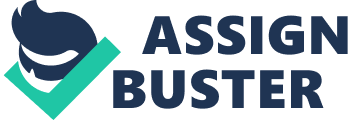 DIVERSITY IN Significantly, a diverse college or is an exhilarating and valuable place to be since students, professors and mentors from different backgrounds have dissimilar viewpoints and perspectives; additionally, students are more likely to become open-minded and global thinkers among other advantages. Diversity enriches discussions everywhere in the university and its surroundings; therefore, this essay will elaborate and examine the different ways in which diversity in the university is a benefit and provide examples to support the dissimilar features. 
Decisively, diversity in the university enriches the educational experience of both the students and university staff as they get to learn about and from experiences, beliefs, and perspectives that are different from their own; strangely, the diverse lessons can only be taught best in the richly diverse environments. In any situation, interacting with someone in their native language increases ones knowledge; for instance, a student may learn a native language such as Chinese and later on find out it is a requirement for a job in their field. Once a student has acquired the language experience from a diverse university it prepares and makes it easy for them to work in a global society; since no matter what profession or career path a person follows they will always find themselves working with all round people from diverse backgrounds. Generally, on the language aspect, diversity acts as a foundation for student’s careers as one must be profound to human differences and adopt the aptitude to relate to people from dissimilar workforce in order to be successful in the workplace. 
Certainly, religion diversity in the university also enhances people development socially since interaction with different religious people widens any person’s spiritual circle by expanding the knowledge about diverse religions; for instance, if employed in a diverse workplace, one will know not to cross borders concerning portraits and pictures significant to a certain religion. When there is spiritual growth due to diversity, personal growth comes naturally, since everyone including both professors and students feels the urge to learn more about a religion’ culture and beliefs; additionally, the spiritual growth and religion aspect enhances communication between everyone in the university despite the diversity. Additionally, the social development, personal and spiritual growth facets all come as benefits of diversity and have a great and positive impact to the students and staff as they enhance communication and enrich students with different perspectives of the general idea. 
In conclusion, the essay has focused on explaining and scrutinizing the different ways and aspects in which diversity is a benefit to the university, and provided examples to support the different aspects discussed; mutually, diversity in universities is one of core factors that can lead to the success and development of different people. Educational experience is among the core missions of the university or any other educational institution, and language as an aspect of diversity empowers this: additionally, this experience affects the student’s careers critically. Social development, the core benefit of religion as an aspect of diversity, is a key recipe for personal growth, critical thinking and overall perception of things in the day-to-day life; resultantly, professors and students are able to interact and engage in discussions overlooking the diversity aspects. 